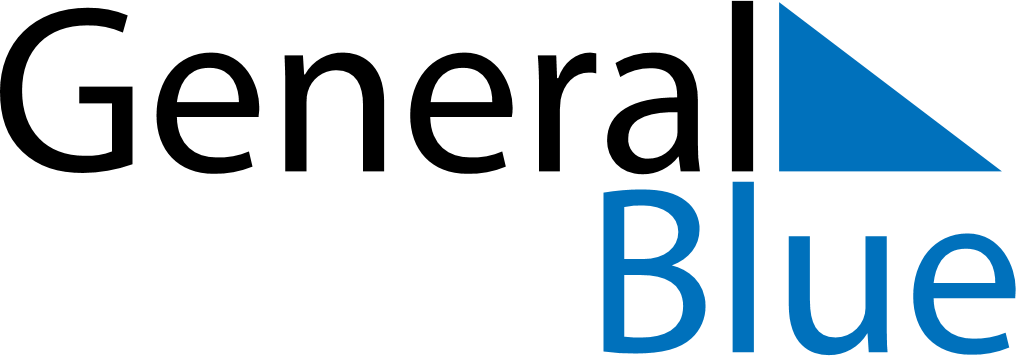 September 2025September 2025September 2025HondurasHondurasSUNMONTUEWEDTHUFRISAT12345678910111213Children’s Day14151617181920Independence DayTeacher’s Day21222324252627282930